Rewalidacja; SP klasa 4-8 L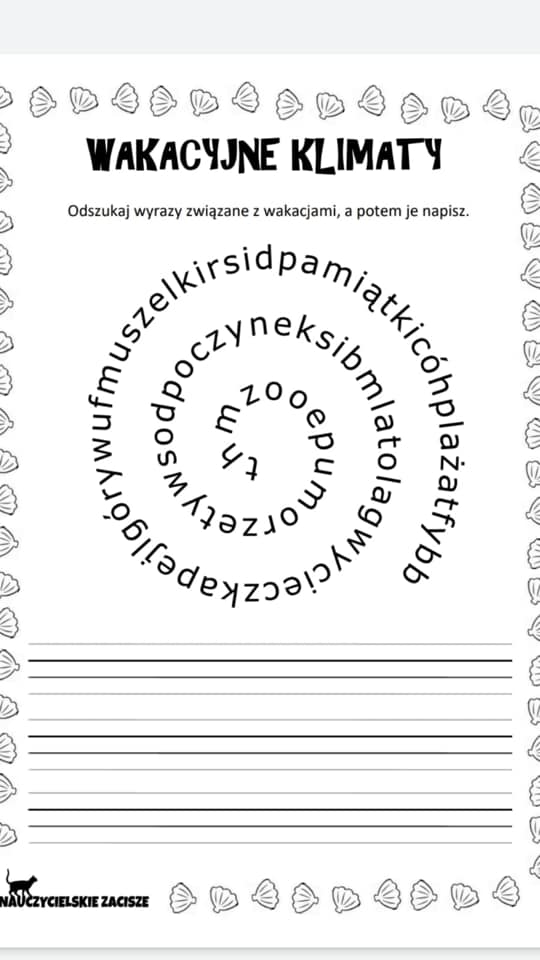 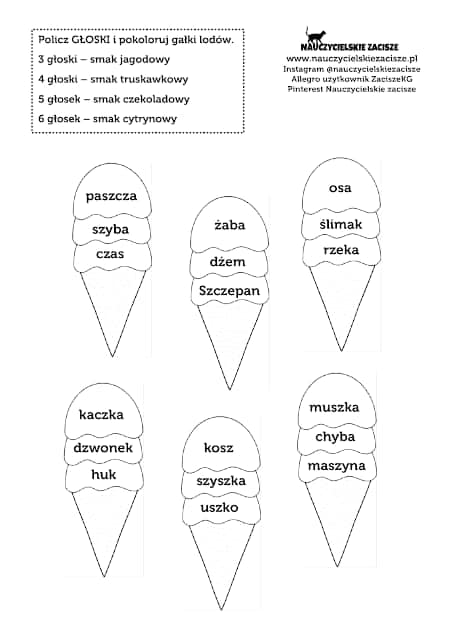 